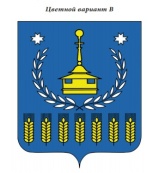 СОВЕТ ДЕПУТАТОВМУНИЦИПАЛЬНОГО ОБРАЗОВАНИЯ«МУНИЦИПАЛЬНЫЙ ОКРУГ ВОТКИНСКИЙ РАЙОН УДМУРТСКОЙ РЕСПУБЛИКИ»«УДМУРТ ЭЛЬКУНЫСЬ ВОТКА ЁРОС МУНИЦИПАЛ ОКРУГ»МУНИЦИПАЛ КЫЛДЫТЭТЫСЬДЕПУТАТЪЁСЛЭН КЕНЕШСЫРЕШЕНИЕ «___»   марта  2022  года                                                                                    № _____г. Воткинск«О состоянии  законности, правопорядка и общественной  безопасности на территории муниципального образования  «Воткинский район»    за 2021 год»		В соответствии с Федеральным  законом   от 17.01.1992 года  № 2202-1 «О прокуратуре Российской Федерации», заслушав  информацию Воткинского межрайонного прокурора, старшего советника  юстиции – Орлова А.А. о состоянии законности, правопорядка и общественной безопасности на территории муниципального образования «Воткинский район» за 2021 год, руководствуясь Уставом муниципального образования «Муниципальный округ Воткинский район Удмуртской Республики»,	Совет депутатов муниципального образования «Муниципальный округ Воткинский район Удмуртской Республики» РЕШАЕТ:Информацию о состоянии законности, правопорядка и общественной безопасности на  территории муниципального образования «Воткинский район» за 2021 год  принять к сведению (прилагается).Настоящее решение вступает в силу со дня его принятия.Председатель Совета депутатов                                                        М.В.Ярког.Воткинск«___»  марта 2022 года№ 